The Regional Forum is the sharing and information meeting created to help the General Service Board, its Committees, and the General Service Office stay in touch with U.A. Members, Newcomers and Trusted Servants. The purpose of the Forum is to provide connection and service to the UA Fellowship.Save the Time on October 13 from 1pm to 2:30pmSave the Time on October 13 from 1pm to 2:30pm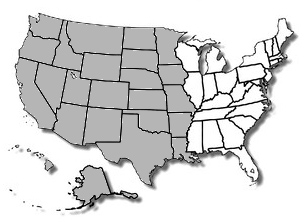 Western  Region    Forum of Underearners AnonymousOpening and Closing Remarks from UA GSB ChairGSB Committees ReportsFirst Responder and Calendar Keeper ReportsUA GSB Trustees SharesQuestions, Shares from the FellowshipFor more information or to be of service, please email Dorota T. at dorotat@uagsb.org